                                                                GOLF CARTS FOR EVERYONE EACH GAME  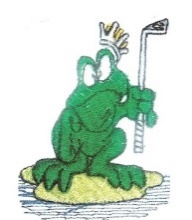 Phone Capt. Col – 0428 868 790 or Phone Henry - 0409 776 502  Dates 2022Golf Course To Play OnTee Off TimeBus Dept.CostLunch At.Details9th January Hawks Nest Golf Club7.30am6.00am$60.00Hawks NestPrice includes fees, bus, cart, and Lunch. Single Stableford Game.    20th FebruaryThe Springs Golf Club7.30am6.00am$70.00The SpringsPrice includes fees, bus, cart, and Lunch. 4 Man Ambrose Game.  13th MarchWyong Golf Club7.30am6.00am$70WyongPrice includes fees, bus, cart, and Lunch. 2 BBBA Game.15th April Good FridayTanilba Bay Golf Club7.30am6.00am$60.00Tanilba BayHarvey Norman Classic. Price includes fees, bus, cart, and Lunch. 4 Man Ambrose Game.8th MayHunter Valley Golf Club7.00am6.00am$70.00CMCPrice includes fees, bus, cart, and Lunch. Single Stableford Game. 12th JuneEast Maitland Golf Club7.30am6.30am$60.00CMCPrice includes fees, bus, cart, and Lunch. Single Stableford Game. 10th JulyKurri Kurri Golf Club8.00am7.00am$60.00CMCPrice includes fees, bus, cart, and Lunch. Single Stableford Game 7th AugustNelson Bay Golf Club7.08am5.30am$70.00Nelson BayPrice includes fees, bus, cart, and Lunch. 2 Man Ambrose Game.           11th SeptemberShortland Waters Golf Club6.45am5.30am$60.00CMCPrice includes fees, bus, cart, and Lunch. 2 BBBA Aggregate Game.   21-22-23 Oct 2022Lura Golf ClubTBATrip Away 2022. Staying at Panthers Hotel.          13th NovemberHawks Nest Golf Club7.30am6.00am$60.00Hawks NestPrice includes fees, bus, cart, and Lunch. 4 Man Ambrose Game     4th DecemberPacific Dunes Golf Club6.45am5.30am$70.00CMCPrice includes fees, bus, cart, and Lunch. 4 Man Ambrose Game.